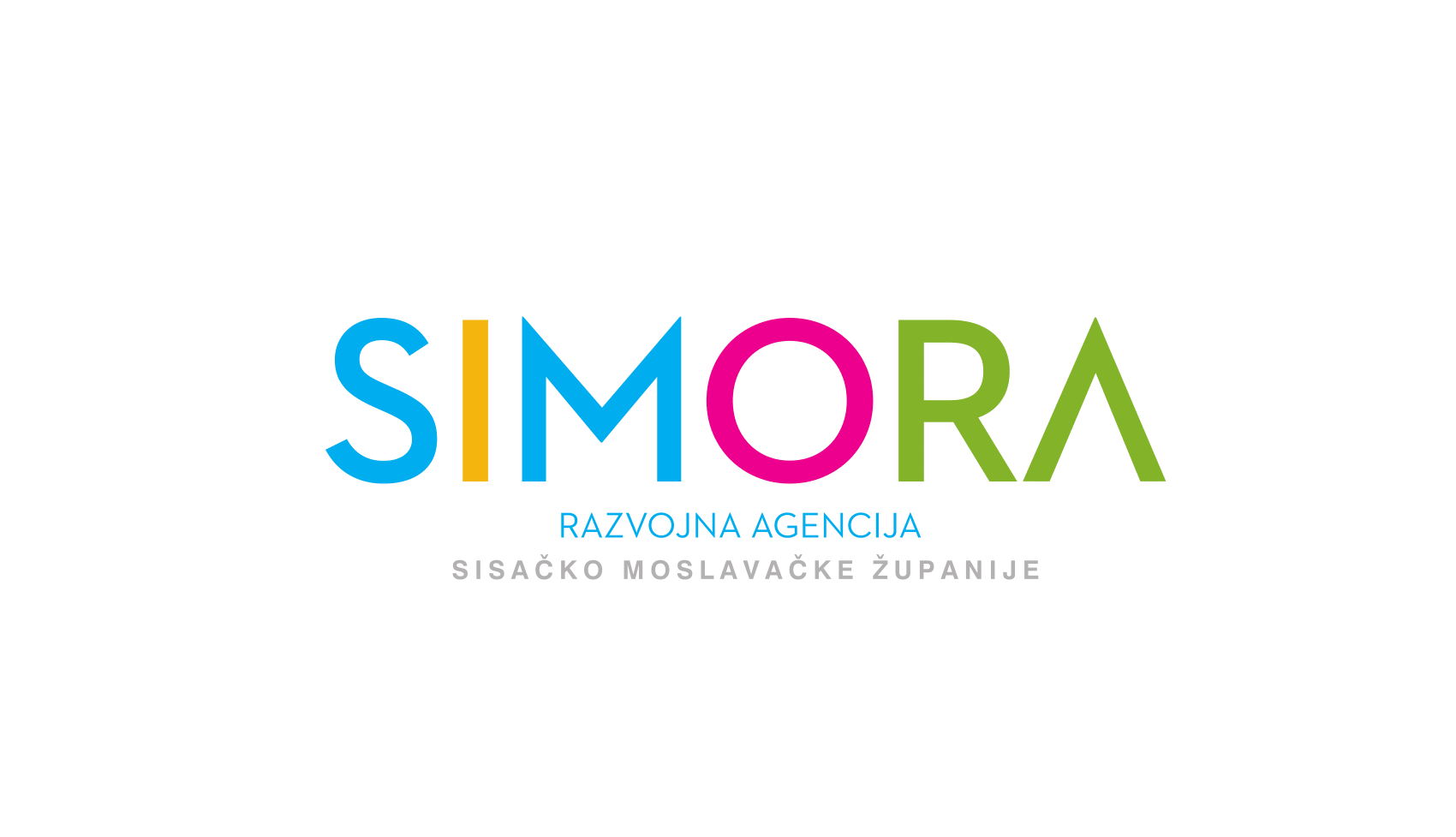 Sisak, 15.10.2019.URBROJ: 2019/336JAVNI POZIV ZA PRIKUPLJANJE ZAHTJEVA ZA NAJAM INFORMATIČKE OPREME U PODUZETNIČKOM INKUBATORU PISMO NOVSKAPREDMET JAVNOG POZIVAPredmet Javnog poziva je najam informatičke opreme koja se nalazi u prostorijama Poduzetničkog inkubatora PISMO Novska, na adresi Trg Luke Ilića Oriovčanina 8, Novska. Informatička oprema navedena je  u tabelarnom prikazu kako slijedi:OPĆI UVJETI JAVNOG POZIVAPravo na podnošenje pisanog zahtjeva imaju poduzetnici koji svoju djelatnost obavljaju ili su u postupku osnivanja tvrtke/obrta koja  će djelovati u prostorijama Poduzetničkog inkubatora PISMO, Novska.Najmoprimac ne smije informatičku opremu  dati u podnajam, već ju smije koristiti isključivo u vlastite svrhe.Najmoprimac informatičku opremu ne smije iznositi van prostorija Poduzetničkog inkubatora PISMO, Novska, te u slučaju da unajmljenu informatičku opremu iznese van prostorija bit će kažnjen sa 500,00 kn po danu.Najmoprimac je dužan brinuti se pažnjom dobrog gospodarstvenika o informatičkoj opremi koja mu je dana u najam. U slučaju postupanja protivno prethodnim odredbama najmoprimac će odgovarati za nastalu štetu novčanim iznosom.Najmodavac ima pravo vršiti povremene preglede informatičke opreme te u slučaju uočavanja nedostataka u svezi održavanja istog, pisano i usmeno zatražiti od najmoprimca da uočene nedostatke otkloni u kratkom roku.Najmoprimac se obvezuje omogućiti svakodnevni ulazak spremačice u poslovni prostor te uvid u informatičku opremu.U slučaju bilo kakvih oštećenja informatičke opreme, iznošenja iste iz prostorija Poduzetničkog inkubatora PISMO ili neomogućavanja pristupa spremačici u poslovni prostor u kojem se nalazi iznajmljena informatička oprema najmoprimac biti će kažnjen minimalnom kaznom od 500,00 kn odnosno ovisno o težini nastale štete.PODNOŠENJE ZAHTJEVA Zahtjevi za najam informatičke opreme  podnose se Razvojnoj agenciji Sisačko-moslavačke županije SI-MO-RA d.o.o., na mail adresu simora@simora.hr 			            isisko@simora.hrZahtjev za najam nalazi se na službenoj web stranici www.rk-smz.hrJavni poziv otvoren je do četvrtka, 24.10.2019.godine. Prema poslanom zahtjevu za najmom odobravat će se najam informatičke opreme zainteresiranom poduzetniku.DOKUMENTACIJA ZA PODNOŠENJE ZAHTJEVA Zahtjev za najam informatičke opreme mora sadržavati:Ispunjen obrazac zahtjevaOvaj Javni poziv zajedno s Obrascem zahtjeva  objavljuje se na web stranici SI-MO-RA d.o.o., www.rk-smz.hr  Sve informacije vezane za uvjete i  kriterije za prikupljanje ponuda mogu se dobiti u uredu SI-MO-RA d.o.o., Rimska 28, Sisak, na tel: 044/544 205 te na e-mail: simora@simora.hr. Kontakt osoba Ivana Šiško  Redni brojOznakaKomadaMjesečna zakupnina kn/kom (u cijenu uračunat PDV)1Desktop (stolno računalo) novo1375,00 kn/kom2Laptot novi2050,00 kn/kom3Laptop korišteni2025,00 kn/kom4Grafički tablet6100,00 kn/kom